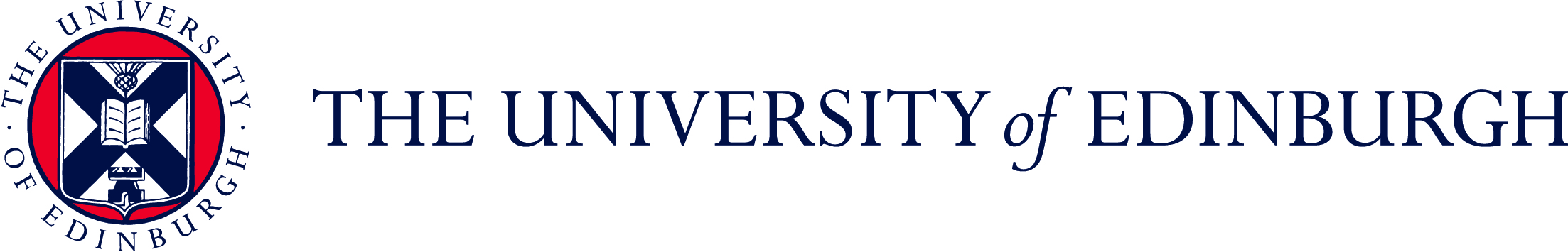 7th ESO Edinburgh Stroke Research Workshop24th – 26th February 2020St Leonard’s Hall – St Trinnean’s & Bonnar roomsEdinburgh First,18 Holyrood Park Road,Edinburgh EH16 5AYAccommodation – Salisbury Green Hotel & BistroFACULTYMonday 24th February 2020Developing QuestionsTuesday 25th February 2020Research PracticalitiesWednesday 26th February 2020Communicating your ideasFergusDoubalCo-Chairs - Senior Lecturer in Stroke Medicine, University of EdinburghElse SandsetCo-Chair - Consultant in Stroke Medicine, Oslo University HospitalHanne ChristensenProfessor of Neurology, University of CopenhagenTomMoullaaliBHF Research Training Fellow, University of EdinburghTerry QuinnClinical Senior Lecturer, University of GlasgowAlastairWebbUniversity of OxfordFrederikevan WijckProfessor Neurological Rehabilitation, Glasgow Caledonian UniversityWilliam WhiteleyScottish Senior Research Fellow, University of EdinburghRustamAl-Shahi SalmanProfessor of Clinical Neurology, University of EdinburghAtulAnandCSO Clinical LecturerBenBrayIQVIAAlanCarsonProfessor of Neuropsychiatry, Editor JNNP, University of Edinburgh/NHS LothianMartinDennisProfessor of Stroke Medicine, University of EdinburghRichardFrancisStroke AssociationEuanHaigNaval ArchitectJemmaHopewellAssociate Professor of Genetic Epidemiology and Clinical Trials, University of OxfordLisaKiddReader, University of GlasgowPeterSandercockEmeritus Professor of Medical Neurology, University of EdinburghGotz ThomallaUniversity Medical Centre, HamburgJoanna WardlawProfessor of Applied Neuroimaging, University of EdinburghLearning objectivesTo be able to develop a research question that is relevant to:patientsclinical practicescience and which has not been answered already and can be answered within reasonable time and cost constraintsLearning objectivesTo be able to develop a research question that is relevant to:patientsclinical practicescience and which has not been answered already and can be answered within reasonable time and cost constraintsLearning objectivesTo be able to develop a research question that is relevant to:patientsclinical practicescience and which has not been answered already and can be answered within reasonable time and cost constraintsLearning objectivesTo be able to develop a research question that is relevant to:patientsclinical practicescience and which has not been answered already and can be answered within reasonable time and cost constraintsChair – Fergus Doubal & Else SandsetChair – Fergus Doubal & Else SandsetChair – Fergus Doubal & Else SandsetChair – Fergus Doubal & Else Sandset09:00-09:10WelcomeIntroduction, questions09:10-09:20WelcomeDoing research that matters to patientsEuan Haig (F)09:20-10:20LectureShould your study be an observational study or a clinical trial? Type of studyRustam Al-Shahi Salman (F)10:20-11:00LectureWhat makes a deliverable research question?Converting a research question into a deliverable projectMartin Dennis (F)11:00-11:30Refreshment break in St Leonard’s FoyerRefreshment break in St Leonard’s FoyerRefreshment break in St Leonard’s FoyerChair – Fergus Doubal & Else SandsetChair – Fergus Doubal & Else SandsetChair – Fergus Doubal & Else SandsetChair – Fergus Doubal & Else Sandset11:30-12:30Developing your idea - Session 1Faculty (HC, FD, ES, WW, AW	12:30-13:30Lunch in St Leonard’s FoyerLunch in St Leonard’s FoyerLunch in St Leonard’s FoyerChair – Hanne ChristensenChair – Hanne ChristensenChair – Hanne ChristensenChair – Hanne Christensen13:30-14:15 Lecture How statistics makes a difference in medical research?Jemma Hopewell (E)14:15-15:00LectureTrials (and Tribulations)Gotz Thomalla (E) 15:00-15:30Refreshment break in St Leonard’s FoyerRefreshment break in St Leonard’s FoyerRefreshment break in St Leonard’s FoyerChair – Fred van WijkChair – Fred van WijkChair – Fred van WijkChair – Fred van Wijk15:30-16:30Developing your idea - Session 2Faculty (HC, GD, ES, AW…)16:30-17:00LectureView from the editor’s seat – how to be published!Alan Carson (F)17:00-17:30LectureHow to give a good talkElse and Fergus17:30Close of day20:00Pizza – Pizza Posto, 16 Nicolson Street, Edinburgh EH8 9DHPizza – Pizza Posto, 16 Nicolson Street, Edinburgh EH8 9DHPizza – Pizza Posto, 16 Nicolson Street, Edinburgh EH8 9DHLearning objectivesObtain knowledge on the planning of a research project including: Regulations: ethics, national drug agencies/competent authorities, and data protection agencies, hospitals, MHRA, data governanceICH-GCPDevelopment of a protocol: get all the right data that can easily be analyzed and answer your question; find a format that can be shared with othersMeans to ensure timely deliveryLearning objectivesObtain knowledge on the planning of a research project including: Regulations: ethics, national drug agencies/competent authorities, and data protection agencies, hospitals, MHRA, data governanceICH-GCPDevelopment of a protocol: get all the right data that can easily be analyzed and answer your question; find a format that can be shared with othersMeans to ensure timely deliveryLearning objectivesObtain knowledge on the planning of a research project including: Regulations: ethics, national drug agencies/competent authorities, and data protection agencies, hospitals, MHRA, data governanceICH-GCPDevelopment of a protocol: get all the right data that can easily be analyzed and answer your question; find a format that can be shared with othersMeans to ensure timely deliveryLearning objectivesObtain knowledge on the planning of a research project including: Regulations: ethics, national drug agencies/competent authorities, and data protection agencies, hospitals, MHRA, data governanceICH-GCPDevelopment of a protocol: get all the right data that can easily be analyzed and answer your question; find a format that can be shared with othersMeans to ensure timely deliveryChair – Tom Moullaali & Alastair WebbChair – Tom Moullaali & Alastair WebbChair – Tom Moullaali & Alastair WebbChair – Tom Moullaali & Alastair Webb08:55-09:00WelcomeReminder that grant application and PP deadline is tomorrow – Wednesday 9.00 am09:00-10:00LectureDeveloping your idea – Session 3Faculty (AW, HC, FD, ES, TM, WW)10:00-10.30LectureIs your research question relevant?Peter Sandercock (F)10.30-11:00Refreshment break in St Leonard’s FoyerRefreshment break in St Leonard’s FoyerRefreshment break in St Leonard’s FoyerChair – Hanne ChristensenChair – Hanne ChristensenChair – Hanne ChristensenChair – Hanne Christensen11:00-12:00LectureRegulation made less painful: R&D, Ethics, Medicines, and Data regulationTerry Quinn12:00-13:00Lunch in St Leonard’s FoyerLunch in St Leonard’s FoyerLunch in St Leonard’s FoyerChair – Tom MoullaaliChair – Tom MoullaaliChair – Tom MoullaaliChair – Tom Moullaali13:00-13:30LectureNot everything is numbers: answering qualitative questions to improve healthLisa Kidd (F) 13:30-14:15LecturePresenting dataBen Bray (F)14:15-14:45Refreshment break in St Leonard’s FoyerRefreshment break in St Leonard’s FoyerRefreshment break in St Leonard’s FoyerChair – Terry QuinnChair – Terry QuinnChair – Terry QuinnChair – Terry Quinn14:45-15:15LectureUsing big dataBen Bray15:15-15:45LectureHow to organize your work to deliver better research Atul Anand (F)15:45-16:30Speed datingFred van Wijck19:30Course dinner:  Blonde Restaurant: 71-75 St. Leonard's Street, EH8 9QR  668 2917Course dinner:  Blonde Restaurant: 71-75 St. Leonard's Street, EH8 9QR  668 2917Course dinner:  Blonde Restaurant: 71-75 St. Leonard's Street, EH8 9QR  668 2917Email your one page grant application to Judi.Clarke@ed.ac.uk by 0700hrsEmail your one page grant application to Judi.Clarke@ed.ac.uk by 0700hrsEmail your one page grant application to Judi.Clarke@ed.ac.uk by 0700hrsEmail your one page grant application to Judi.Clarke@ed.ac.uk by 0700hrsLearning objectivesImprove your skills as a researcher who:Can present work succinctly and understandably to othersCan critique others’ work positively and in a timely fashionCan apply funding for future workHas a good reputation as a researcherIs a good research citizen Learning objectivesImprove your skills as a researcher who:Can present work succinctly and understandably to othersCan critique others’ work positively and in a timely fashionCan apply funding for future workHas a good reputation as a researcherIs a good research citizen Learning objectivesImprove your skills as a researcher who:Can present work succinctly and understandably to othersCan critique others’ work positively and in a timely fashionCan apply funding for future workHas a good reputation as a researcherIs a good research citizen Learning objectivesImprove your skills as a researcher who:Can present work succinctly and understandably to othersCan critique others’ work positively and in a timely fashionCan apply funding for future workHas a good reputation as a researcherIs a good research citizen Chair – Else SandsetChair – Else SandsetChair – Else SandsetChair – Else Sandset09:00-09:30LectureView from the funder’s chair – how to be funded!Richard Francis (F)09:30-10:45PresentationPresentations and feedback5 minute presentation from each student, with  3 PowerPoint slidesFaculty (FD, ES, HC, WW, RF)10:45-11:15Refreshment break in St Leonard’s FoyerRefreshment break in St Leonard’s FoyerRefreshment break in St Leonard’s FoyerChair – Fergus DoubalChair – Fergus DoubalChair – Fergus DoubalChair – Fergus Doubal11:15-12:15Written application review Grant board meetingFaculty (FD, ES, HC, WW, RF)12:15-13:15Lunch in St Leonard’s FoyerLunch in St Leonard’s FoyerLunch in St Leonard’s FoyerChair – Else Sandset & Fergus DoubalChair – Else Sandset & Fergus DoubalChair – Else Sandset & Fergus DoubalChair – Else Sandset & Fergus Doubal13:15-13:45LectureCreating a research reputation: positive criticism, research citizenship, public communication; advocacy Terry Quinn13:45-14:15LectureWhere next for stroke research?Joanna Wardlaw (F)14:15-14:45Workshop feedback and close of meeting